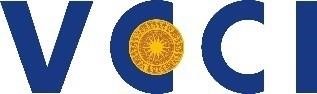 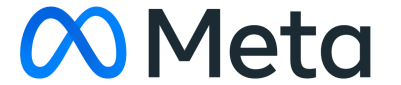 CHƯƠNG TRÌNH ĐÀO TẠO DỰ KIẾN “TĂNG CƯỜNG KỸ NĂNG MARKETING TRỰC TUYẾNCHO DNNVV” Hà Nội, ngày 4 /11/2022 Thời gian Hoạt động Người thực hiện 08:00 – 08:30 Đăng ký đại biểu 08:30 – 08:45 Khai mạc 08:45 – 09:15 Hướng dẫn Thiết lập trang Facebook doanh nghiệp Giảng viên 09:15 – 10:00 Công cụ quản lí Trang Facebook: Business Suite Giảng viên 10:00 – 10:30 Thực hành Giảng viên 10:30 – 10:45 Nghỉ giải lao & Giao lưu 10:45 – 11:15 Kết nối với khách hàng bằng Messenger Giảng viên 11:15 – 11:45 Thu hút đối tượng một cách sáng tạo thông qua Instagram Giảng viên 11:45 – 13:15 Nghỉ trưa 13:30 – 14:15 Chọn mục tiêu quảng cáo phù hợp với mục tiêu kinh doanh Giảng viên 14:15 – 15:00 Tiếp cận đối tượng bằng quảng cáo cá nhân hóa Giảng viên 15:00 – 15:15 Nghỉ giải lao & Giao lưu 15:15 – 16:00 Sáng tạo trong quảng cáo Giảng viên 16:00 – 16:15 Hỏi đáp Giảng viên 16:15 –  16:30 Thu thập phản hồi sau khóa học VCCI 16:30 – 16:45  Bế mạc VCCI  